SONS OF ITALY ROMA LODGE #1573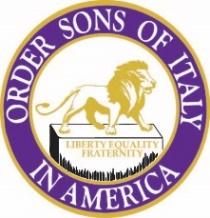 SCHOLARSHIP APPLICATION*Application for Roma Lodge Members*Deadline:  March 1, annually                                                                  Please type your application.Applicant’s  Name _____________________________________________________________________________      First    				M.I.    			Last Permanent Address: ______________________________________________________________________________________________   Street Address                                        City                                                          State                            Zip ______________________________________________________________________________________________ E-mail address                                 Telephone                                         County of Residence Date of Birth___________    Birthplace_____________________________________________  Gender:         M        F    	          MM/DD/YY		City                                                      State Check all criteria that apply:        I will attend a 4-year university 		I will attend a 2-year collegeWhat college or university do plan to attend? ______________________________________________________Major course of study________________________________For what occupation are you preparing? ___________________________________________________________Father’s name in full___________________________   Mother’s name in full_______________________________Father’s Employer ____________________________ Mother’s Employer __________________________________Father’s job title ___________________________   Mother’s job title______________________________________How did you find out about this scholarship? _________________________________________________________List your work experience during the past four years.  Have you been a current Roma Lodge member for at least Two Years?            ______ Yes   	______No Please list 4 specific ways you have been involved in the Roma Lodge during the past 2 years. 1.2.3.4.List all extracurricular activities (school and community) in which you have participated during the past four years without pay (e.g., Red Cross, church, sports, volunteer work).  (You may attach one additional page)LETTERS OF RECOMMENDATION: Applicant must submit 2 letters of recommendation (refer to INSTRUCTIONS for guidelines). The names and occupations of the persons (relatives excluded) who are writing the letters of recommendation are: _______________________________________________   ____________________________________________ Name Occupation _______________________________________________ _____________________________________________ Name Occupation ESSAYSubmit an original essay of 500-750 on the following: How has your involvement in the Roma Lodge influenced your Italian culture and heritage and shaped you into the person you are today? Include why you joined the lodge, your family’s history in Roma Lodge, family traditions related to the Italian Culture and other activities you do to promote your Italian heritage.  Signed____________________________________________________________________Date______________ Please remember to submit your essay, transcripts and letters of recommendations as part of your final submission. You may submit this completed form by printing and mailing a hard copy or send by email to: mdepaoliwat@gmail.comMelissa Watkins, Scholarship Chair 1982 N Belmont Road Exeter, CA 93221Must be postmarked by March 1School NameAddress City, State, ZipGPA (required)Company NameDate from (mo/yr)Date to (mo/yr)Position HeldActivityNo. of years participatedSpecial Awards/Honors 